Сыбайлас жемқорлыққа жол жоқ!» тақырыбында видеопрезентациялар байқауы ұйымдастырылып өткізілді...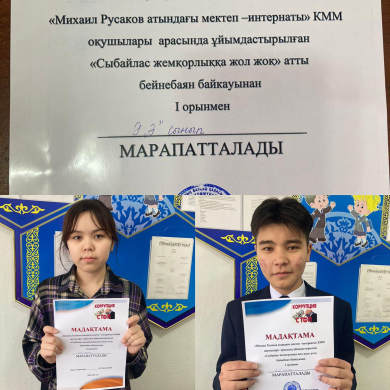 2023 жылдың 13-17 ақпан аралығында 9-10 сыныптар арасында «Сыбайлас жемқорлыққа жол жоқ!» тақырыбында видеопрезентациялар байқауы ұйымдастырылып өткізілді. Байқаудың барлық шарттарын дұрыс орындаған сыныптардың жұмыстарына лайықты орындар берілді. Атап айтсақ:І орын – 9 Ә сынып;ІІ орын – 9 А сынып.Конкурс презентаций «Скажем нет коррупции!»...С 13 по 17 февраля 2023 года среди учащихся 9-10 классов по теме был организован конкурс презентаций «Скажем нет коррупции!». Места были отданы работам классов, правильно выполнившим все условия конкурса. В частности:1 место - 9 «А» класс;2 место - 9 «Ә» класс.